	Eingangsstempel der Hochschule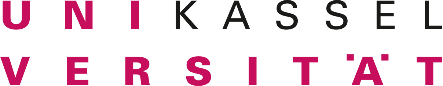 Postadresse (Postfach): 	Besucheradresse:Universität Kassel	Campus CenterPromotionsgeschäftsstelle	Moritzstr. 1834109 Kassel	3. ObergeschossAntrag auf Verlängerung der Annahme als Doktorandin/DoktorandHiermit bestätige ich, dass alle Informationen richtig und vollständig sind.______________________________________________________________________________________Ort/Datum/UnterschriftBitte beachten Sie, dass die Zustimmung Ihrer Betreuerin/Ihres Betreuers für eine Bearbeitung und Entscheidung zwingend erforderlich ist. Legen Sie diesen Antrag vor einer Weiterleitung auch Ihrer Betreuerin/Ihrem Betreuer vor. Sollte dies im Einzelfall nicht möglich sein, ist auch ein separates Schreiben an die Promotionsgeschäftsstelle bzw. eine Mail (promot@uni-kassel.de) möglich.______________________________________________________________________________________Ort/Datum/UnterschriftPersönliche AngabenPersönliche AngabenNachname, Vorname, ggf. GeburtsnameAktuelle AnschriftTelefon, E-MailDatum der AnnahmeIm FachbereichBetreuerin/BetreuerGrund für den Antrag auf Verlängerung (Zutreffendes bitte ankreuzen!)Grund für den Antrag auf Verlängerung (Zutreffendes bitte ankreuzen!)Grund für den Antrag auf Verlängerung (Zutreffendes bitte ankreuzen!)Grund für den Antrag auf Verlängerung (Zutreffendes bitte ankreuzen!)Grund für den Antrag auf Verlängerung (Zutreffendes bitte ankreuzen!)Mutterschutz, Elternzeit, Kinderbetreuung (Bitte Geburtsurkunde/n in Kopie beifügen.)Mutterschutz, Elternzeit, Kinderbetreuung (Bitte Geburtsurkunde/n in Kopie beifügen.)Mutterschutz, Elternzeit, Kinderbetreuung (Bitte Geburtsurkunde/n in Kopie beifügen.)Mutterschutz, Elternzeit, Kinderbetreuung (Bitte Geburtsurkunde/n in Kopie beifügen.)Krankheit (Bitte ärztliche Bescheinigung vorlegen.)Krankheit (Bitte ärztliche Bescheinigung vorlegen.)Krankheit (Bitte ärztliche Bescheinigung vorlegen.)Krankheit (Bitte ärztliche Bescheinigung vorlegen.)Eigene Schwerbehinderung (Bitte Nachweis vorlegen.)Eigene Schwerbehinderung (Bitte Nachweis vorlegen.)Eigene Schwerbehinderung (Bitte Nachweis vorlegen.)Eigene Schwerbehinderung (Bitte Nachweis vorlegen.)Pflege von Angehörigen (Ggf. auf einem zusätzlichen Blatt näher erläutern.)Pflege von Angehörigen (Ggf. auf einem zusätzlichen Blatt näher erläutern.)Pflege von Angehörigen (Ggf. auf einem zusätzlichen Blatt näher erläutern.)Pflege von Angehörigen (Ggf. auf einem zusätzlichen Blatt näher erläutern.)Andere Gründe (Bitte näher erläutern, ggf. auf einem zusätzlichen Blatt.):Andere Gründe (Bitte näher erläutern, ggf. auf einem zusätzlichen Blatt.):Andere Gründe (Bitte näher erläutern, ggf. auf einem zusätzlichen Blatt.):Andere Gründe (Bitte näher erläutern, ggf. auf einem zusätzlichen Blatt.):Angaben zum Bearbeitungsstand/Voraussichtlicher AbgabeterminAngaben zum Bearbeitungsstand/Voraussichtlicher AbgabeterminAngaben zum Bearbeitungsstand/Voraussichtlicher AbgabeterminAngaben zum Bearbeitungsstand/Voraussichtlicher AbgabeterminAngaben zum Bearbeitungsstand/Voraussichtlicher AbgabeterminMeine Dissertation istMeine Dissertation ist     fast fertiggestellt             zu ¾ fertiggestellt           zur Hälfte fertiggestellt     weniger als zur Hälfte fertiggestellt              Ich habe noch nicht angefangen.     fast fertiggestellt             zu ¾ fertiggestellt           zur Hälfte fertiggestellt     weniger als zur Hälfte fertiggestellt              Ich habe noch nicht angefangen.     fast fertiggestellt             zu ¾ fertiggestellt           zur Hälfte fertiggestellt     weniger als zur Hälfte fertiggestellt              Ich habe noch nicht angefangen.Erläuterung zum Stand der Dissertation (ggf. auf einem zusätzlichen Blatt näher erläutern.)Erläuterung zum Stand der Dissertation (ggf. auf einem zusätzlichen Blatt näher erläutern.)Zeitplan zur Fertigstellung der Dissertation (ggf. auf einem zusätzlichen Blatt näher erläutern).Zeitplan zur Fertigstellung der Dissertation (ggf. auf einem zusätzlichen Blatt näher erläutern).Annahmefrist (Monat/Jahr):Annahmefrist (Monat/Jahr):Verlängerung erbeten bis zum:Zustimmung der Betreuerin/des BetreuersZustimmung der Betreuerin/des BetreuersIch bestätige die Angaben zum Bearbeitungsstand und zum voraussichtlichen Abgabetermin. Mit der beantragten Verlängerung bin ich einverstanden.Ich bestätige die Angaben zum Bearbeitungsstand und zum voraussichtlichen Abgabetermin. Mit der beantragten Verlängerung bin ich einverstanden.Ggf. Anmerkungen